 NSF PROPOSAL SUBMISSION REVIEW CHECKLIST 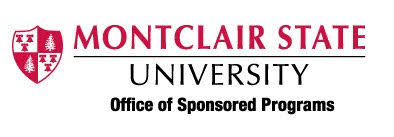            RESEARCH.GOV—PAPPG 2020, effective 6/1/2020(Once you enter the PI, Co-PI and Senior Personnel names: ctrl-A > right click >update field.  Do this anytime you change the names above so that they feed correctly to the checklist)(CONTINUED ON NEXT PAGE)PI Name FOA Due DateCo-PI namesOther Senior Personnel namesGENERAL INFORMATION *GENERAL INFORMATION *GENERAL INFORMATION *GENERAL INFORMATION *GENERAL INFORMATION *GENERAL INFORMATION *Black text, Arial/Palatino Linotype/Courier New 10 pt, OR Times New Roman/Computer Modern 11 ptBlack text, Arial/Palatino Linotype/Courier New 10 pt, OR Times New Roman/Computer Modern 11 ptBlack text, Arial/Palatino Linotype/Courier New 10 pt, OR Times New Roman/Computer Modern 11 ptCambria Math for formulas/equations; Greek letters/special characters – less than 10 pt. ok 1 inch marginsNothing in the margins, including page numbersCompliance Status for each section says “No issue(s) found” and Initiate Proposal Submission button is activeProject setup * Cover Sheet, Manage Personnel and Subaward Organizations, link proposals, Project setup * Cover Sheet, Manage Personnel and Subaward Organizations, link proposals, Project setup * Cover Sheet, Manage Personnel and Subaward Organizations, link proposals, Project setup * Cover Sheet, Manage Personnel and Subaward Organizations, link proposals, Project setup * Cover Sheet, Manage Personnel and Subaward Organizations, link proposals, Project setup * Cover Sheet, Manage Personnel and Subaward Organizations, link proposals, Main Proposal PageMain Proposal PageMain Proposal PageMain Proposal PageMain Proposal PageMain Proposal PageTitle includes any required descriptive words (see solicitation for title requirements) NSF Announcement #NSF Announcement #NSF Announcement #NSF Announcement #NSF Announcement #NSF Announcement #Directorate, division, program as neededDirectorate, division, program as neededDirectorate, division, program as neededDirectorate, division, program as neededDirectorate, division, program as neededDirectorate, division, program as neededDirectorate, division, program as neededDirectorate, division, program as neededDirectorate, division, program as neededDirectorate, division, program as neededDirectorate, division, program as neededProposal Type  Proposal Type  Proposal Type  Proposal Type  Proposal Type  Proposal Type  Submission TypeSubmission TypeSubmission TypeSubmission TypeSubmission TypeSubmission TypeSubmission TypeSubmission TypeSubmission TypeSubmission TypeSubmission TypeCollaborative Type Cover SheetCover SheetCover SheetCover SheetCover SheetCover SheetCover SheetCover SheetCover SheetCover SheetCover SheetCover SheetCover SheetCover SheetCover SheetCover SheetCover SheetCover SheetCover SheetCover SheetCover SheetStart date 6+ months out, unless allowed by FOAStart date 6+ months out, unless allowed by FOAStart date 6+ months out, unless allowed by FOAStart date 6+ months out, unless allowed by FOAStart date 6+ months out, unless allowed by FOAStart date 6+ months out, unless allowed by FOAStart date 6+ months out, unless allowed by FOAStart date 6+ months out, unless allowed by FOA# of Months# of Months# of Months# of MonthsPrimary place of performance addressPrimary place of performance addressPrimary place of performance addressPrimary place of performance addressPrimary place of performance addressOther Information, complete as applicable *Other Information, complete as applicable *Other Information, complete as applicable *Other Information, complete as applicable *Other Information, complete as applicable *Other Information, complete as applicable *Other Information, complete as applicable *Other Information, complete as applicable *Other Information, complete as applicable *Other Information, complete as applicable *Other Information, complete as applicable *Other Information, complete as applicable *Other Information, complete as applicable *Other Information, complete as applicable *Other Information, complete as applicable *Other Information, complete as applicable *Other Information, complete as applicable *Other Information, complete as applicable *Other Information, complete as applicable *Other Information, complete as applicable *Other Information, complete as applicable *Previous NSF Award – if renewal, Award #Previous NSF Award – if renewal, Award #Previous NSF Award – if renewal, Award #Preliminary proposal/Full proposal associated with a preliminary proposalPreliminary proposal/Full proposal associated with a preliminary proposalPreliminary proposal/Full proposal associated with a preliminary proposalPreliminary proposal/Full proposal associated with a preliminary proposalPreliminary proposal/Full proposal associated with a preliminary proposalPreliminary proposal/Full proposal associated with a preliminary proposalPreliminary proposal/Full proposal associated with a preliminary proposalPreliminary proposal/Full proposal associated with a preliminary proposalPreliminary proposal/Full proposal associated with a preliminary proposalPreliminary proposal/Full proposal associated with a preliminary proposalPreliminary proposal/Full proposal associated with a preliminary proposalOther Federal Agencies – include if submitting to other Federal AgenciesOther Federal Agencies – include if submitting to other Federal AgenciesOther Federal Agencies – include if submitting to other Federal AgenciesBeginning Investigator – BIO directorate onlyProprietary & Privileged InfoHistoric PlacesBeginning Investigator – BIO directorate onlyProprietary & Privileged InfoHistoric PlacesBeginning Investigator – BIO directorate onlyProprietary & Privileged InfoHistoric PlacesVertebrate animals  PendingOR IACUC App. Date PHS Animal Welfare       # D18-01026Vertebrate animals  PendingOR IACUC App. Date PHS Animal Welfare       # D18-01026Vertebrate animals  PendingOR IACUC App. Date PHS Animal Welfare       # D18-01026Vertebrate animals  PendingOR IACUC App. Date PHS Animal Welfare       # D18-01026Vertebrate animals  PendingOR IACUC App. Date PHS Animal Welfare       # D18-01026Vertebrate animals  PendingOR IACUC App. Date PHS Animal Welfare       # D18-01026Vertebrate animals  PendingOR IACUC App. Date PHS Animal Welfare       # D18-01026Human Subjects  PendingOR IRB Approval Date Human Subjects Assurance # 
         FWA00005270 OR Exemption SubsectionHuman Subjects  PendingOR IRB Approval Date Human Subjects Assurance # 
         FWA00005270 OR Exemption SubsectionHuman Subjects  PendingOR IRB Approval Date Human Subjects Assurance # 
         FWA00005270 OR Exemption SubsectionHuman Subjects  PendingOR IRB Approval Date Human Subjects Assurance # 
         FWA00005270 OR Exemption SubsectionHuman Subjects  PendingOR IRB Approval Date Human Subjects Assurance # 
         FWA00005270 OR Exemption SubsectionHuman Subjects  PendingOR IRB Approval Date Human Subjects Assurance # 
         FWA00005270 OR Exemption SubsectionHuman Subjects  PendingOR IRB Approval Date Human Subjects Assurance # 
         FWA00005270 OR Exemption SubsectionFunding of an International Branch CampusFunding of a Foreign Org. including through subaward or consultant Funding of a Foreign Org. including through subaward or consultant Funding of a Foreign Org. including through subaward or consultant Funding of a Foreign Org. including through subaward or consultant Funding of a Foreign Org. including through subaward or consultant Funding of a Foreign Org. including through subaward or consultant International Activities country name – must be checked if either of the previous two are checked, OR if there will be international non-conference travel. Worldwide if country is unknown.International Activities country name – must be checked if either of the previous two are checked, OR if there will be international non-conference travel. Worldwide if country is unknown.International Activities country name – must be checked if either of the previous two are checked, OR if there will be international non-conference travel. Worldwide if country is unknown.International Activities country name – must be checked if either of the previous two are checked, OR if there will be international non-conference travel. Worldwide if country is unknown.International Activities country name – must be checked if either of the previous two are checked, OR if there will be international non-conference travel. Worldwide if country is unknown.International Activities country name – must be checked if either of the previous two are checked, OR if there will be international non-conference travel. Worldwide if country is unknown.International Activities country name – must be checked if either of the previous two are checked, OR if there will be international non-conference travel. Worldwide if country is unknown.International Activities country name – must be checked if either of the previous two are checked, OR if there will be international non-conference travel. Worldwide if country is unknown.International Activities country name – must be checked if either of the previous two are checked, OR if there will be international non-conference travel. Worldwide if country is unknown.Manage Personnel and Subaward OrganizationsManage Personnel and Subaward OrganizationsManage Personnel and Subaward OrganizationsManage Personnel and Subaward OrganizationsAll Co-PIs listedAll Co-PIs listedFor Subawards Subawardee organization has been added        Subawardee personnel have been addedFor Collaborative Proposals * Announcement #s match                            Units Match  Dates Match                                                Titles MatchProject summaryOne pageOverview, Intellectual Merit and Broader Impacts sections; each header on its own line with no other information, including section numbersproject descriptionproject descriptionproject descriptionproject descriptionproject descriptionproject description15 pages, unless otherwise indicated in FOA All graphics/figures/charts uploaded ok and within margins, caption are readable No URLs15 pages, unless otherwise indicated in FOA All graphics/figures/charts uploaded ok and within margins, caption are readable No URLs15 pages, unless otherwise indicated in FOA All graphics/figures/charts uploaded ok and within margins, caption are readable No URLsSection labeled as Broader Impacts on its own line with no other information, including section numbers No more than six lines of text within a vertical space of one inchExplanation/justification of funding to an IBC or foreign organization (through subaward or consultant arrangement) is includedResults from Prior NSF SupportCurrent funding including no-cost extensions, OR end date in last 5 years.Include one for each PI and Co-PI—if more than one, only report on the one award that is most closely related to the proposal.
Results from Prior NSF SupportCurrent funding including no-cost extensions, OR end date in last 5 years.Include one for each PI and Co-PI—if more than one, only report on the one award that is most closely related to the proposal.
Results from Prior NSF SupportCurrent funding including no-cost extensions, OR end date in last 5 years.Include one for each PI and Co-PI—if more than one, only report on the one award that is most closely related to the proposal.
Results from Prior NSF SupportCurrent funding including no-cost extensions, OR end date in last 5 years.Include one for each PI and Co-PI—if more than one, only report on the one award that is most closely related to the proposal.
Results from Prior NSF SupportCurrent funding including no-cost extensions, OR end date in last 5 years.Include one for each PI and Co-PI—if more than one, only report on the one award that is most closely related to the proposal.
Results from Prior NSF SupportCurrent funding including no-cost extensions, OR end date in last 5 years.Include one for each PI and Co-PI—if more than one, only report on the one award that is most closely related to the proposal.
PI/Co-PIs: PI/Co-PIs: PI/Co-PIs: PI/Co-PIs: PI/Co-PIs: PI/Co-PIs: Section labeled as Results from Prior Support on its own line with no other information, including section numbers No more than 5 pages totalAll PIs/coPI includedStatement included for any PI/co-PI who doesn’t have prior results (e.g., “PI XYZ does not have current or prior funding from NSF”)For each person’s reported results: Title               NSF award #, amount, project start and end datesSeparate, labeled sections for:  Intellectual Merit   Broader Impacts List of all publications resulting from the award, with a complete       bibliographic citation—may be in references. If none, then        “No publications were produced under this award.” Evidence of research products/availability, including data, pubs, samples,       collections For recently awarded projects with no new results exist, describe the
        major goals and broader impacts of the project. For renewals, description of relation of completed work to proposed work  For each person’s reported results: Title               NSF award #, amount, project start and end datesSeparate, labeled sections for:  Intellectual Merit   Broader Impacts List of all publications resulting from the award, with a complete       bibliographic citation—may be in references. If none, then        “No publications were produced under this award.” Evidence of research products/availability, including data, pubs, samples,       collections For recently awarded projects with no new results exist, describe the
        major goals and broader impacts of the project. For renewals, description of relation of completed work to proposed work  For each person’s reported results: Title               NSF award #, amount, project start and end datesSeparate, labeled sections for:  Intellectual Merit   Broader Impacts List of all publications resulting from the award, with a complete       bibliographic citation—may be in references. If none, then        “No publications were produced under this award.” Evidence of research products/availability, including data, pubs, samples,       collections For recently awarded projects with no new results exist, describe the
        major goals and broader impacts of the project. For renewals, description of relation of completed work to proposed work  references citedreferences citedreferences citedreferences citedreferences citedreferences citedAll author names listed, fully written out (i.e., no “et al” or ellipses) and in order as they appearArticle/journal title, book title, volume number, start/end page numbers, year of publication, URLs are okay All author names listed, fully written out (i.e., no “et al” or ellipses) and in order as they appearArticle/journal title, book title, volume number, start/end page numbers, year of publication, URLs are okay All author names listed, fully written out (i.e., no “et al” or ellipses) and in order as they appearArticle/journal title, book title, volume number, start/end page numbers, year of publication, URLs are okay All author names listed, fully written out (i.e., no “et al” or ellipses) and in order as they appearArticle/journal title, book title, volume number, start/end page numbers, year of publication, URLs are okay All author names listed, fully written out (i.e., no “et al” or ellipses) and in order as they appearArticle/journal title, book title, volume number, start/end page numbers, year of publication, URLs are okay budget *budget *budget *budget *Meets FOA specifics for allowed costsMeets FOA minimum/maximum, both yearly and overallParticipant Support costs do NOT include anything that will be secured through a service agreement/contract (venue rental, catering, supplies, etc.)Contracts for the purpose of obtaining goods/services for the proposer’s use are in ODC – OtherMatches internal budgetSeparate budget is entered for each subcontractbudget justification *budget justification *budget justification *budget justification *5 page limitNo cost sharing language Definition of a year is includedAny normally unallowable costs or Senior Personnel salary greater than 2 months per year are justifiedTravel is specified, itemized, justified by destination and costF&A and MTDC costs are broken out
Separate justification is uploaded for each subcontractfacilities, equipment and other resources *facilities, equipment and other resources *facilities, equipment and other resources *facilities, equipment and other resources *No cost sharing languageIncludes unfunded collaborators and the individuals’ role(s) on the project should be describedOnly resources that are directly applicable are includedSubawardees’ information is included in our document SENIOR PERSONNEL DOCUMENTS*biosketch * -- Must be SciENcv or NSF-supplied fillable PDFProvided separately for all Senior Personnel2 page limitUses NSF-approved format that has PDF signature line intactProfessional Preparation in chronological order 
Appointments in reverse chronological order; include any title academic, professional or institutional position regardless of payIf using ORCiD, these need to be sorted on the ORCiD side before populating SciENcvProducts/Publications – citation of up to 5 most closely related to project and up to 5 other significant products, including submitted for publication; et al is allowed. If only publications are included, “Publications” heading is okay.Synergistic Activities – up to 5 distinct examples, none with multiple components (e.g., listing classes taught, boards served on, journals reviewed, etc.)current and pending support * -- Must be SciENcv or NSF-supplied fillable PDFProvided separately for all Senior PersonnelUses NSF-approved format that has PDF signature line intactSenior Personnel:cOLLABORATORS & oTHER AFFILIATIONS *cOLLABORATORS & oTHER AFFILIATIONS *cOLLABORATORS & oTHER AFFILIATIONS *Provided separately for all Senior Personnel, and uploaded in the Excel formatSenior Personnel:Uses current NSF template found atCollaborators and Other Affiliations Information Template      No change to column widths; it’s ok to insert rowsA COA table is uploaded for all Senior PersonnelUses current NSF template found atCollaborators and Other Affiliations Information Template      No change to column widths; it’s ok to insert rowsA COA table is uploaded for all Senior PersonnelUses current NSF template found atCollaborators and Other Affiliations Information Template      No change to column widths; it’s ok to insert rowsA COA table is uploaded for all Senior PersonnelAll names are listed in last name, first name order, doesn’t need to be sorted alphabeticallyColumn A has been filled in for Tables 2-5other documentsother documentsother documentsother documentsother documentsother documentsData Management Plan, 2 page limitPost-doc Mentoring Plan (if applicable), 1 page limit; this is included in the lead’s documentation, even if the post-doc is at a collaborating/subawardee institutionPost-doc Mentoring Plan (if applicable), 1 page limit; this is included in the lead’s documentation, even if the post-doc is at a collaborating/subawardee institutionPost-doc Mentoring Plan (if applicable), 1 page limit; this is included in the lead’s documentation, even if the post-doc is at a collaborating/subawardee institutionoptional documentsoptional documentsoptional documentsoptional documentsoptional documentsoptional documentsoptional documentsoptional documentsOther personnel Biosketches, marked as Other Personnel, and combined into one PDFReviewers to include: first, middle initial, last name, email, organizationReviewers to include: first, middle initial, last name, email, organizationReviewers to include: first, middle initial, last name, email, organizationReviewers to exclude: first, middle initial, last name, email, organization, reason for excludingOTHER SUPPLEMENTARY DOCUMENTS – Combine into a single PDFOTHER SUPPLEMENTARY DOCUMENTS – Combine into a single PDFOTHER SUPPLEMENTARY DOCUMENTS – Combine into a single PDFOTHER SUPPLEMENTARY DOCUMENTS – Combine into a single PDFOTHER SUPPLEMENTARY DOCUMENTS – Combine into a single PDFOTHER SUPPLEMENTARY DOCUMENTS – Combine into a single PDFOTHER SUPPLEMENTARY DOCUMENTS – Combine into a single PDFOTHER SUPPLEMENTARY DOCUMENTS – Combine into a single PDFLetters of CollaborationLetters of CollaborationLetters of CollaborationLetters of CollaborationLetters of CollaborationLetters of CollaborationLetters of CollaborationLetters of CollaborationFollow PAPPG guidelines unless specified in FOA Letters from all unfunded collaborators are includedFollow PAPPG guidelines unless specified in FOA Letters from all unfunded collaborators are includedFollow PAPPG guidelines unless specified in FOA Letters from all unfunded collaborators are includedNo support languageNo support languageNo support languageOther FOA requirementsOther FOA requirementsOther FOA requirements